運動學程程棒球隊事務推動經營團隊職場體驗實施細則110學年第一學期第一次實習委員會會議通過第一條 運程棒球隊事務推動經營團隊依｢南華大學運動與健康促進學士學位學程職場體驗實施要       點｣第三條第六款之規定，可折抵修習「運動業界職場體驗」2學分必修課程，以體驗運       動業界職場作業，提升就業競爭力。第二條 運程棒球隊事務推動經營團隊成員需達120小時以上之相關作業，始可折抵「運動業界職       場體驗」學分，內容規劃如下：       一、完成棒球教練或裁判相關之證照研習，通過證照考試，依研習時數給予抵免。       二、完成佛光山三好體育協會相關工作之支援，於業務會議中提出申請職場體驗課程規劃           內容（如附件一：職場體 驗課程規劃內容申請表）。       三、完成校內或校外棒球隊事務推動工作（如：三好南華盃高中乙組棒球邀請賽），由指　　　　　 導老師或業師視工作內容給予工作時數證明（如附件二：職場體驗考核表）。第三條 運程健身指導經營團隊成員抵免職場體驗課程須符合其他職場體驗之規定，並參與成果發       表會分享職場學習經驗（如附件三：職場體驗報告寫作及評核說明-心得報告書）。第四條 本要點經實習委員會審議通過後，陳請主任公布實施，修訂時亦同。【附件一】南華大學職場體驗課程規劃內容申請表申請日期：      年     月      日學系：運動與健康促進學士學位學程    指導老師：學　　號：學生簽名：　　　　　　　　　　　　　　　　　　　　　　　職場體驗名稱：棒球隊事務推動經營團隊【附件二】【附件三】南華大學管理學院運動與健康促進學士學位學程職場體驗報告寫作及評核說明報告結構封面目錄前言本文（自行依職場體驗工作計畫訂定題綱，如：第一階段報告可作公司簡介、　組織、功能等。題綱應先送輔導教師討論後，依報告結構撰寫。）建議與心得參考文獻封底職場體驗報告寫作封面：依規定格式，勿另行設計或任加圖案。A4規格由左而右以電腦繕打，以紙本或Email存取。字體大小：題綱14號字、本文12號字、中文標楷體、英文Times New Roman自前言起編列頁碼。列印：雙面印刷。裝訂：用訂書機裝訂左側，勿用塑膠夾或鐵夾。勿影印現成資料充數，涉及公司技術機密資料不得列於報告。職場體驗報告繳交及評核方式繳交時間：職場體驗報告繳交截止時間原則上為職場體驗結束後兩週內，時間　若有異動會再另行在網頁公告。繳交方式：同學寄送電子檔至本學程秘書信箱，職場體驗報告內容不符實際或　未用心寫作者，請輔導教師給予輔導後退回學生修訂後再予以評核。職場體驗　報告修訂定案後，依序陳核，另印製兩份，分別送至職場體驗機構主管與學程　辦公室留存。職場體驗報告封面及封底如下：◎職場體驗課程規劃內容申請選項：◎職場體驗課程規劃內容申請選項：勾選項目職場體驗選項結合業界師資共同指導之專題研究或製作。協助執行產學合作計畫。企業參訪見習。參與社會實踐。勞動部就業學程職場體驗課程或其他外部計畫之實務研習。本學程認可之職場體驗方式。ROTC大學儲備軍官訓練團。南華大學學生職場體驗考評表職場體驗名稱：棒球隊事務推動經營團隊　　　　　　　　　　　　日期：    年    月    日南華大學學生職場體驗考評表職場體驗名稱：棒球隊事務推動經營團隊　　　　　　　　　　　　日期：    年    月    日南華大學學生職場體驗考評表職場體驗名稱：棒球隊事務推動經營團隊　　　　　　　　　　　　日期：    年    月    日南華大學學生職場體驗考評表職場體驗名稱：棒球隊事務推動經營團隊　　　　　　　　　　　　日期：    年    月    日南華大學學生職場體驗考評表職場體驗名稱：棒球隊事務推動經營團隊　　　　　　　　　　　　日期：    年    月    日南華大學學生職場體驗考評表職場體驗名稱：棒球隊事務推動經營團隊　　　　　　　　　　　　日期：    年    月    日南華大學學生職場體驗考評表職場體驗名稱：棒球隊事務推動經營團隊　　　　　　　　　　　　日期：    年    月    日南華大學學生職場體驗考評表職場體驗名稱：棒球隊事務推動經營團隊　　　　　　　　　　　　日期：    年    月    日南華大學學生職場體驗考評表職場體驗名稱：棒球隊事務推動經營團隊　　　　　　　　　　　　日期：    年    月    日南華大學學生職場體驗考評表職場體驗名稱：棒球隊事務推動經營團隊　　　　　　　　　　　　日期：    年    月    日南華大學學生職場體驗考評表職場體驗名稱：棒球隊事務推動經營團隊　　　　　　　　　　　　日期：    年    月    日南華大學學生職場體驗考評表職場體驗名稱：棒球隊事務推動經營團隊　　　　　　　　　　　　日期：    年    月    日南華大學學生職場體驗考評表職場體驗名稱：棒球隊事務推動經營團隊　　　　　　　　　　　　日期：    年    月    日南華大學學生職場體驗考評表職場體驗名稱：棒球隊事務推動經營團隊　　　　　　　　　　　　日期：    年    月    日系別系別年、班級年、班級學號學號姓名姓名姓名職場體驗期間職場體驗期間職場體驗期間職場體驗期間職場體驗期間年	月	日～	年	月	日年	月	日～	年	月	日年	月	日～	年	月	日年	月	日～	年	月	日年	月	日～	年	月	日職場體驗部門職場體驗部門職場體驗時數職場體驗時數職場體驗時數小時小時評分項目評分項目評分項目評分項目評分項目配分配分得分得分分項評語分項評語分項評語分項評語分項評語1工作熟練度與效率工作熟練度與效率工作熟練度與效率工作熟練度與效率50502學習態度及責任感學習態度及責任感學習態度及責任感學習態度及責任感20203人際關係、溝通與配合度人際關係、溝通與配合度人際關係、溝通與配合度人際關係、溝通與配合度10104儀態、禮節與職場倫理儀態、禮節與職場倫理儀態、禮節與職場倫理儀態、禮節與職場倫理10105實習整體表現實習整體表現實習整體表現實習整體表現1010總分總分總分總分100100總評與建議總評與建議總評與建議一、總評：二、建議：一、總評：二、建議：一、總評：二、建議：一、總評：二、建議：一、總評：二、建議：一、總評：二、建議：一、總評：二、建議：一、總評：二、建議：一、總評：二、建議：一、總評：二、建議：一、總評：二、建議：職場體驗機構指導人員職場體驗機構指導人員職場體驗機構指導人員考評人職	稱：	簽章：考評人職	稱：	簽章：考評人職	稱：	簽章：考評人職	稱：	簽章：考評人職	稱：	簽章：考評人職	稱：	簽章：考評人職	稱：	簽章：考評人職	稱：	簽章：職場體驗機構用印職場體驗機構用印職場體驗機構指導人員職場體驗機構指導人員職場體驗機構指導人員以下欄位由本校相關單位簽核以下欄位由本校相關單位簽核以下欄位由本校相關單位簽核以下欄位由本校相關單位簽核以下欄位由本校相關單位簽核以下欄位由本校相關單位簽核以下欄位由本校相關單位簽核以下欄位由本校相關單位簽核以下欄位由本校相關單位簽核以下欄位由本校相關單位簽核以下欄位由本校相關單位簽核以下欄位由本校相關單位簽核以下欄位由本校相關單位簽核以下欄位由本校相關單位簽核職場體驗輔導老師職場體驗輔導老師職場體驗輔導老師系主任系主任   學年度第   學期南華大學管理學院運動與健康促進學士學位學程職場體驗報告         □寒、暑期職場體驗         □學期職場體驗(    學年度第    學期)         □學年職場體驗(    學年度)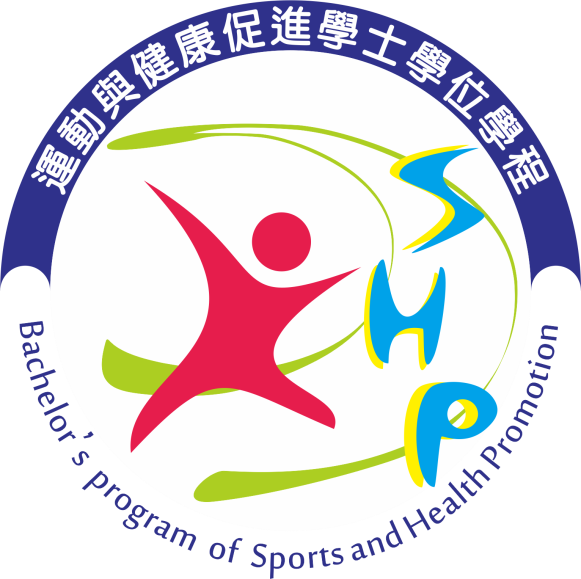 班       級：                                  學       號：                                 姓       名：                                  職場體驗名稱：棒球隊事務推動經營團隊輔 導 老 師 ：                                 中 華 民 國    年   月    日